Attention Ladies!!Our Annual Church Woman’s Outreach Brunch Will Be Held on Saturday March 10th at 11:00 AM this year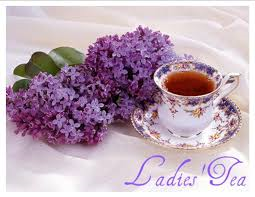 WE NEED YOU To:PrayCome and bring a friend who needs God Sign up for food donation with Nancy MillingtonBring to Church appropriate gift bag items:Hard cover Christian BooksPretty notecards/stationaryFancy PensNew or almost new jewelryScarves, candles, hand knit itemsgourmet coffees, teas, chocolates, candies, new toiletries such as fancy soaps, shampoos, conditioners, body washes, gels, hair décornew or almost new jewelry and candlesPlease RSVP to Kellie Bilow at kelliebilow@gmail.com or Nancy Ockrin at momockrin@gmail.com Attention Ladies!!Our Annual Church Woman’s Outreach Brunch Will Be Held on Saturday March 10th at 11:00 AM this yearWE NEED YOU To:PrayCome and bring a friend who needs God Sign up for food donation with Nancy MillingtonBring to Church appropriate gift bag items:Hard cover Christian BooksPretty notecards/stationaryFancy PensNew or almost new jewelryScarves, candles, hand knit itemsgourmet coffees, teas, chocolates, candies, new toiletries such as fancy soaps, shampoos, conditioners, body washes, gels, hair décornew or almost new jewelry and candlesPlease RSVP to Kellie Bilow at kelliebilow@gmail.com or Nancy Ockrin at momockrin@gmail.com 